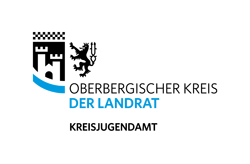 Oberbergischer KreisDer Landrat51/6 - Tageseinrichtungen für KinderHindenburgstraße 21-2551643 GummersbachFördergrundsätze des Landes Nordrhein-Westfalen über die Gewährung von Zuwendungen zu Fortbildungsmaßnahmen für pädagogische Kräfte des Elementarbereiches für das Jahr 2024Antrag auf Gewährung einer Fachbezogenen Pauschale für 2024AntragsstellerFortbildungsmaßnahme -> Bitte nur 1 Fortbildungsmaßnahme pro AntragErmittlung der ZuwendungshöheErklärungen des AntragsstellersOrt, Datum							Rechtsverbindliche UnterschriftTrägerAnschriftAuskunft erteiltBankverbindung KiBiz-Bankverbindung  abweichende Bankverbindung:Kindertageseinrichtung(nur die federführende Kindertageseinrichtung)Titel der FortbildungsmaßnahmeFörderbereichThemenbausteine Zeitraumvon  bis Anzahl Tage und Stunden Tage und  StundenFortbildungsleitung Referentin/Referent   Moderatorin/ModeratorAnzahl der TeilnehmendenTeilnehmer aus verschiedenen Kitas des Trägers Ja                               NeinTeamfortbildung Ja                               NeinOnlinegestützte Fortbildung Ja                               NeinHonorarausgabenHonorarausgaben €Zurechenbare Personalausgaben von festangestellten Fortbildnerinnen und FortbildnernZurechenbare Personalausgaben von festangestellten Fortbildnerinnen und Fortbildnern €SachkostenSachkosten €TeilnehmerbeitragTeilnehmerbeitrag €Abzgl. Mit dem Förderzweck zusammenhängende Einnahmen €Abzgl. angemessener Eigenanteil €Beantragte ZuwendungBeantragte Zuwendung €4.1 Ich bestätige, dass ich der Bewilligungsbehörde auf Verlangen die zur Aufklärung des Sachverhaltes und Bearbeitung meines Antrages erforderlichen Unterlagen und Informationen unverzüglich zur Verfügung stelle.4.2 Ich versichere, dass die Fördervoraussetzungen vorliegen. Dies gilt insbesondere für die Auswahl der zertifizierten Multiplikatorinnen und Multiplikatoren im Bereich Alltagsintegrierte Sprachbildung.4.3 Mir ist bekannt, dass sicherzustellen ist, dass der Bewilligungsbehörden, dem Landesrechnungshof NRW oder von diesen Stellen Beauftragten auf Verlangen die Prüfung der zweckentsprechenden Verwendung an Ort und Stelle ermöglicht wird. 4.4 Ich versichere, dass die in diesen Unterlagen gemachten Angaben vollständig und richtig sind.